О внесении изменений впостановление от 29.01.2014  № 118 В соответствии со статьей 9 Федерального закона № 273-ФЗ от 29.12.2012 «Об образовании в Российской Федерации», Федеральным законом от 06.10.2003 № 131-ФЗ «Об общих принципах организации местного самоуправления в Российской Федерации», на основании приказа Министерства образования и науки Российской Федерации от 08.04.2014 года № 293 «Об утверждении порядка приема на обучение по образовательным программам дошкольного образования»,  руководствуясь статьями 30, 35 Устава города Канска ПОСТАНОВЛЯЮ:1. Внести в постановление администрации города Канска от 29.01.2014 № 118 «Об утверждении Положения о порядке комплектования муниципальных дошкольных образовательных учреждений на территории города Канска» следующие изменения:1.1. Дополнить пункт 2.2. следующими подпунктами:«4) документа, подтверждающего регистрацию ребенка по месту жительства или по месту пребывания на закрепленной территории или документ, содержащего сведения о регистрации ребенка по месту жительства или по месту пребывания.»«5) документа, для родителей (законных представителей) детей, являющихся иностранными гражданами, подтверждающего родство заявителя (или законность представления прав ребенка), и документа, подтверждающего право заявителя на пребывание в Российской Федерации»1.2. Пункт 2.3. изложить в следующей редакции:«Регистрация заявлений о постановке будущего воспитанника на учет для определения в ДОУ в Управлении образования ведётся в «Книге учета будущих воспитанников» (Приложение № 2), листы которой нумеруются, брошюруются и скрепляются подписью руководителя и печатью Управления образования и в АИС ДОУ.Заявителю (законному представителю) после регистрации заявления о постановке будущего воспитанника на учет для определения в ДОУ вручается талон – подтверждение о регистрации, содержащий следующие сведения: идентификационный номер заявления; фамилию, имя, отчество заявителя (законного представителя); фамилию, имя, отчество ребенка; дату рождения ребенка; номера пяти учреждений: первое из учреждений является приоритетным и указывается в соответствии с местом жительства или местом пребывания ребенка на закрепленной территории, другие - дополнительными; дату постановки на учет (Приложение № 3).1.3. Дополнить раздел II пунктом 2.9. следующим текстом: «Сведения о детях, родители которых не представили необходимые документы подтверждающие регистрацию на закрепленной территории, остаются на учете детей, нуждающихся в предоставлении места в образовательном учреждении. Место в образовательном учреждении предоставляется при освобождении мест в соответствующей возрастной группе  в течение года.»1.4. Дополнить  раздел V  пунктом 5.10. следующим текстом:«Образовательное учреждение обязано ознакомить родителей (законных представителей) с уставом, лицензией на осуществление образовательной деятельности, с образовательными программами и другими документами регламентирующими осуществление образовательной деятельности, права и обязанности воспитанников.»1.5. Дополнить раздел VI пунктом 6.5. следующим текстом: «Перевод ребенка из одного учреждения в другое возможен в одностороннем порядке, при отсутствии очередности детей данного возраста и наличии свободных мест в образовательном учреждении. Выдача повторного направления регистрируется в Журнале регистрации выдачи направлений в ДОУ с отметкой «Перевод в одностороннем порядке».»2. Главному специалисту Отдела культуры администрации г. Канска (О.М. Персидская) опубликовать настоящее постановление в газете «Официальный Канск», разместить на официальном сайте муниципального образования города Канска в сети Интернет.3. Контроль за исполнением настоящего постановления возложить на заместителя главы города по социальной политике (Н.И.Князева).4. Постановление вступает в силу со дня официального опубликования.Глава города Канска								       Н.Н. Качан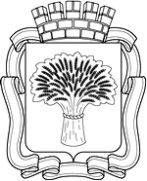 Российская ФедерацияАдминистрация города Канска
Красноярского краяПОСТАНОВЛЕНИЕРоссийская ФедерацияАдминистрация города Канска
Красноярского краяПОСТАНОВЛЕНИЕРоссийская ФедерацияАдминистрация города Канска
Красноярского краяПОСТАНОВЛЕНИЕРоссийская ФедерацияАдминистрация города Канска
Красноярского краяПОСТАНОВЛЕНИЕ       20.032015 г.№396